Приложение № 3к приказу № 01-03/14от 25 января .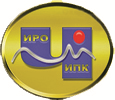 ГОСУДАРСТВЕННОЕ АВТОНОМНОЕ УЧРЕЖДЕНИЕ ДОПОЛНИТЕЛЬНОГО ПРОФЕССИОНАЛЬНОГО ОБРАЗОВАНИЯ ЧУКОТСКОГО АВТОНОМНОГО ОКРУГА «ЧУКОТСКИЙ ИНСТИТУТ РАЗВИТИЯ ОБРАЗОВАНИЯ И ПОВЫШЕНИЯ КВАЛИФИКАЦИИ»(ГАУ ДПО ЧИРОиПК)ДОПОЛНИТЕЛЬНАЯ ПРОФЕССИОНАЛЬНАЯ ПРОГРАММА(программа повышения квалификации)Формирование и оценивание читательской грамотности в начальной школеСоставители программы:Пивович А.И., методист ГАУ ДПО ЧИРОиПКАнадырь, 2023СОДЕРЖАНИЕРаздел 1. «Характеристика программы»…………………………………………….........Стр. 3Раздел 2. «Содержание программы» ……………………………………………………..Стр. 5Раздел 3. «Формы аттестации и оценочные материалы»…………………………......   Стр. 11Раздел 4. «Организационно-педагогические условия реализации программы»….…...Стр. 13Раздел 1. «Характеристика программы»1.1. Актуальность программы1.1.1. Нормативную правовую основу разработки программы составляют: -  статьи 9, 16 Федерального закона от 27.07.2006 № 149-ФЗ «Об информации, информационных технологиях по защите информации»,- Федеральный закон от 29.12.2010 № 436-ФЗ (с изменениями и дополнениями от 29 декабря 2022 г.) «О защите детей от информации, причиняющей вред их здоровью и развитию»,- часть 11 статьи 13, часть 2 статьи 16, часть 4, части 6 – 16 статьи 76 Федерального закона от 29 декабря 2012 г. N 273-ФЗ «Об образовании в Российской Федерации» (Собрание законодательства Российской Федерации, 2012, N 53, ст. 7598; 2013, N 19, ст. 2326; N 23, ст. 2878; N 27, ст. 3462; N 30, ст. 4036; N 48, ст. 6165; 2014, N 6, ст. 562, ст. 566; N 19, ст. 2289; N 22, ст. 2769; N 23, ст. 2930, ст. 2933; N 26, ст. 3388; N 30, ст. 4217, ст. 4257, ст. 4263; 2015, N 1, ст. 42, ст. 53, ст. 72; N 14, ст. 2008; N 18, ст. 2625; N 27, ст. 3951, ст. 3989; N 29, ст. 4339, ст. 4364; N 51, ст. 7241; 2016, N 1, ст. 8, ст. 9, ст. 24, ст. 72, ст. 78; N 10, ст. 1320; N 23, ст. 3289, ст. 3290; N 27, ст. 4160, ст. 4219, ст. 4223, ст. 4238, ст. 4239, ст. 4245, ст. 4246, ст. 4292; 2017, N 18, ст. 2670; N 31, ст. 4765),- Федеральный государственный образовательный стандарт высшего профессионального образования по направлению подготовки 050100 Педагогическое образование (утверждён приказом Министерства образования и науки Российской Федерации от 22 декабря 2009 г. № 788),- приказ Министерства образования и науки РФ от 1 июля 2013 г. N 499 «Об утверждении Порядка организации и осуществления образовательной деятельности по дополнительным профессиональным программам», - приказ Министерства образования и науки РФ от 15 ноября 2013 г. N 1244 «О внесении изменений в Порядок организации и осуществления образовательной деятельности по дополнительным профессиональным программам, утвержденный приказом Министерства образования и науки Российской Федерации от 1 июля 2013 г. N 499»,- приказ Министерства образования и науки РФ от 23 августа 2017 г. N 816 «Об утверждении Порядка применения организациями, осуществляющими образовательную деятельность, электронного обучения, дистанционных образовательных технологий при реализации образовательных программ».1.1.2. Дополнительная профессиональная программа (программа повышения квалификации) «Формирование и оценивание читательской грамотности в начальной школе» разработана на основе профессиональных стандартов (квалификационных требований):- Федеральный государственный образовательный стандарт высшего профессионального образования (Приказ Министерства образования и науки Российской Федерации от 22 декабря 2009 года № 788);- Профессиональный стандарт педагога (приказ Минтруда РФ от 18.10.2013 г. N 544н» Об утверждении профессионального стандарта «Педагог (педагогическая деятельность в сфере дошкольного, начального общего, основного общего, среднего общего образования) (воспитатель, учитель)». Зарегистрирован в Минюсте РФ 6.12.2013 г. Регистрационный N 30550) (с изменениями и дополнениями от 5 августа 2016 г. 1.2. Цель программыЦель программы - совершенствование профессиональных компетенций педагогических работников образовательных организаций в области формирования и оценивания читательской грамотности в начальной школе в соответствии с профессиональным стандартом педагога.1.3. Планируемые результаты обученияВ результате освоения программы обучающийся должен усовершенствовать и/или приобрести новые знания и умения для цели развития определенных трудовых функций, трудовых действий (по профстандарту) / должностных обязанностей (по ЕКС).0F  1.4. Категория обучающихся Педагогические работники образовательных организаций начального, основного и среднего уровней общего образования.1.5. Форма обучения: - заочная с применением дистанционных образовательных технологий 1.6. Режим занятий, срок освоения программы- Режим занятий – 4 часа в день.- Срок освоения программы – 72 часа.Раздел 2. «Содержание программы»2.1. Учебный (тематический) план2.2. Календарный учебный графикКалендарным графиком является расписание учебных занятий, которое составляется и утверждается для каждой учебной группы.2.3. Рабочая программа (содержание)2.3.1. Рабочая программа учебного модуля «Государственная политика в сфере воспитания»Тема 1. Основы государственной политики в сфере воспитания. Базовые ценности российского общества (лекция, 1 ч.)Государственная политика в области воспитания в Российской Федерации. Ключевые аспекты и направления развития системы воспитания. Нормативная правовая база. Стратегия развития воспитания в Российской Федерации на период до 2025 года. Стратегия национальной безопасности. Актуальные проекты в области воспитания.Российские базовые (национальные, гражданские) нормы и ценности: общее понятие. Духовная культура народов России, традиционные российские духовно-нравственные и социокультурные ценности как источник российских базовых ценностей. Конституция как легитимный (законный) источник российских базовых национальных норм и ценностей.Российские базовые ценности — инвариантное содержание воспитания в российском обществе и в системе образования. Состав российских базовых национальных ценностей, их характеристики, взаимосвязь, основные группы.Российские базовые ценности в нормативно-правовых актах, государственных документах, программах воспитания. Целевые ориентиры результатов воспитания обучающихся в образовательных организациях на основе российских базовых ценностей.Тема 2. Программирование воспитания в образовательных организациях (лекция, 1 ч.)Цель и задачи воспитания. Инвариантное и вариативное содержание воспитания. Ценностно-целевые основы при разработке программы воспитания. Подходы и принципы при разработке программы воспитания. Базовые российские ценности в программе воспитания. Направления воспитания. Структура примерной программы воспитания.Тема 3. Кадровое обеспечение воспитательной работы (лекция, 1 ч.)Осуществление воспитательной деятельности в образовательных организациях в соответствии с профессиональным стандартом. Трудовая функция «воспитательная деятельность» профессионального стандарта педагогических работников. Кадровое обеспечение воспитательного процесса в образовательных организациях. Роль классного руководителя и куратора. Педагогический имидж. Профессиональная педагогическая траектория. Конкурсы профессионального мастерства как ресурсы совершенствования профессиональной компетенции.Тема 4. Взаимодействие с родителями в образовательных организациях (лекция, 1 ч.)Современные подходы к организации родительского просвещения и семейного воспитания. Вовлечение родителей (законных представителей) в систему воспитания в образовательных организациях. Роль семьи в воспитании ребенка и формировании ценностей. Ценности традиционной российской семьи. Взаимодействие педагогов и родителей в образовательной организации.Актуальные проекты ФГБНУ «Институт изучения детства, семьи и воспитания Российской академии образования»для родителей (законных представителей): журнал «Семья и школа», всероссийский проект «Открытые родительские собрания», всероссийский проект «Открытые уроки», марафоны.2.3.2. Рабочая программа учебного модуля «Методическое обеспечение школьного и муниципального этапов Всероссийской олимпиады школьников»Тема 1. «Методическое обеспечение школьного и муниципального этапов Всероссийской олимпиады школьников» (лекция, 4 часа)Нормативное обеспечение школьного и муниципального этапов олимпиады. Задачи Всероссийской олимпиады школьников по всем предметам на школьном и муниципальном этапах. Функции предметно-методических комиссий и организационного комитета. Что такое организационно-технологическая модель проведения олимпиады. Функции жюри соответствующего уровня олимпиады.2.3.3. Рабочая программа учебного модуля «Механизмы и технологии организации волонтерской деятельности в образовательной организации»Тема 1. Юридические аспекты работы с детьми (лекция, 1 час)Нормативные документы для создания волонтерского отряда. Технология создания школьного волонтерского отряда. Личные данные детей.Тема 2. Психолого-педагогические основы организации добровольческой деятельности среди школьников  (лекция, 1 час)Ведущий вид деятельности на разных возрастных этапах. Методы работы с обучающимися разного возраста. Мотивация и вовлечение в волонтерскую деятельность школьников. Пять групп мотивации в волонтерской деятельности. Потеря интереса к волонтерской деятельности и искажение образа волонтера. Форматы вовлечение школьников в работу волонтерского центра.Тема 3. Методика организации коллективного творческого дела  (лекция, 1 час)Методы и приемы обучения волонтеров-школьников. Приемы и формы работы со школьниками. Индивидуальный подход, поощрение и поддержка школьников. Методика организации коллективного творческого дела (этапы и стадии). Этический кодекс педагога в работе с детьми.Тема 4. Модель компетенций волонтера (лекция, 1 час)Влияние стиля поведения человека на результаты его труда. Компетенция как устойчивый стиль поведения, имеющий важное значение для успеха в определенной деятельности.Модель компетенций участника добровольческой деятельности состоит из следующих блоков.  Ценностные установки, личные и деловые компетенции, социальные компетенции, предметная компетентность.2.3.4. Рабочая программа учебного модуля «Новые цифровые технологии и их применение к образовательному процессу»Тема 1. «Перспективные технологии в образовании» (лекция, 1 час)Новые цифровые технологии в образовании. Цели цифровой трансформации образования. Обеспечение образовательного процесса цифровыми инструментами. Технологии искусственного интеллекта в образовании. Технологии виртуальной реальности в образовании. Технология блокчейн в образовании.Тема 2. «Особенности современных образовательных технологий в цифровой образовательной среде» (лекция, 2 часа)Смешанное обучение. Принципы смешенного обучения. Модели смешанного обучения. «Перевёрнутый класс». Адаптивное обучение. Микрообучение. Геймификация. Построение и реализация индивидуальных образовательных маршрутов.Тема 3. «Возможности цифровых образовательных платформ для организации учебного процесса и оценивания учебных достижений обучающихся» (лекция, 1 час)Обзор цифровых образовательных платформ: Онлайн-платформа «Учи.ру»; Онлайн-платформа «Яндекс.учебник; Цифровая образовательная платформа «ЯКласс»; Цифровая образовательная платформа «Дневник.ру»; Образовательный портал для подготовки к экзаменам СДАМ ГИА: РЕШУ ВПР, ОГЭ, ЕГЭ; Российская электронная школа (РЭШ).Сервисы для организации онлайн тестирования. Сервисы и инструменты для оценивания письменных работ. Сервисы и инструменты для оценивания устных опросов. Средства онлайн-визуализации для организации деятельности и оценивания достижений обучающихся. Портфолио как средство оценивания достижений обучающихся.2.3.5. Рабочая программа учебного модуля«Теоретические аспекты формирования читательской грамотности младших школьников»Тема 1 «Требования ФГОС НОО к формированию читательской грамотности» (лекция, 4 часа)Требования обновленного стандарта начального общего образования к организации образовательной деятельности педагога по формированию читательской грамотности в начальной школе. Предметные результаты освоения программы начального общего образования. Читательская грамотность с точки зрения планируемых результатов основной общеобразовательной программы.  Тема 2 «Читательская грамотность как основной компонент функциональной грамотности» (лекция, 4 часа)Читательская грамотность как основополагающая составляющая функциональной грамотности. Понятие «читательская грамотность». Составляющие читательской грамотности. Основные умения в рамках формирования читательской грамотности. Тема 3 «Читательская грамотность в международных исследованиях» (лекция 4 часа, самостоятельная работа 4 часа)Международные исследования читательской грамотности: PIRLS (международное исследование качества чтения и понимания текста учащимися 4-х классов); PISA (международная программа по оценке образовательных достижений учащихся 15 лет (в части «читательская грамотность»). Основное назначение и цель международных исследований читательской грамотности. Задания для определения уровня читательской грамотности в международных исследованиях PIRLS и PISA. Критерии оценивания уровня читательской грамотности на уровне начального общего образования, в том числе PIRLS.2.3.6. Рабочая программа учебного модуля«Методические вопросы формирования и оценивания читательской грамотности в начальной школе»Тема 1 «Приемы, используемые в учебных заданиях для формирования читательской грамотности» (лекция 6 часов, самостоятельная работа 6 часов)Основные группы читательских умений. Способы формирования читательских умений. Приемы формирования читательских умений. Анализ приемов, используемых для формирования читательской грамотности. Описание приемов, используемых для формирования читательской грамотности в начальной школе.Тема 2 «Инструментарий для оценки читательской грамотности» (лекция 6  часов, самостоятельная работа 8 часов)Области оценки читательской грамотности. Классификация текстов и контекстные области. Описание инструментария по оценке читательской грамотности младших школьников. Подходы к отбору текстов для оценки читательской грамотности младших школьников. Изучение характеристик заданий по читательской грамотности. Типы текстов. Контекстные области.Анализ типов заданий для оценки читательской грамотности младших школьников. Тема 3 «Разработка учебных заданий, направленных на формирование читательской грамотности младших школьников» (лекция 6  часов, самостоятельная работа 8 часов)Деятельность педагога с учебными заданиями по формированию читательской грамотности в начальной школе. Подходы к разработке учебных заданий по формированию читательской грамотности. Подбор приемов к планируемому результату. Выбор наиболее актуальных приемов и фиксация их характеристик: название, предназначение, описание использования.Разработка пакета учебных заданий для каждой группы читательских умений с использованием приемов для формирования читательской грамотности.Раздел 3. «Формы аттестации и оценочные материалы»3.1. Входной контроль (диагностика)Система заданий входного контроля (диагностики) определяет исходный уровень владения обучающимися профессиональными компетенциями (умениями и знаниями), совершенствование которых является целью программы. Входной контроль проводится в форме тестирования с целью выявления профессиональных затруднений слушателей и состоит из 10 вопросов с предполагаемыми ответами. Форма: Тестирование.Описание, требования к выполнению: Входной контроль проводится в форме тестирования с целью выявления профессиональных затруднений слушателей и состоит из 10 вопросов с предполагаемыми ответами. Примеры заданий: 1. Какой из подходов в образовательной деятельности в большей мере способствует применению знаний на практике в соответствии с ФГОС НОО? А) личностно-ориентированный; Б) деятельностный; В) культурологический; Г) творческий. 2. Читательская грамотность включает: А) потребность в читательской деятельности с целью успешной социализации, дальнейшего образования, саморазвития; Б) готовность к смысловому чтению – восприятию письменных текстов, анализу, оценке, интерпретации и обобщению представленной в них информации; В) способность извлекать необходимую информацию для ее преобразования в соответствии с учебной задачей; Г) ориентироваться с помощью различной текстовой информации в жизненных ситуациях, т. е. понятийному, смысловому чтению; - все ответы верны. 3. Продолжите высказывание: «Читательская грамотность – это …»А) способность решать учебные задачи и жизненные проблемные ситуации на основе сформированных предметных, метапредметных и универсальных способов деятельности;Б) способность человека понимать и использовать тексты, размышлять о них и заниматься чтением для того, чтобы достигать своих целей, расширять свои знания и возможности, участвовать в социальной жизни; В) способность продуктивно участвовать в процессе выработки, оценки и совершенствования идей, направленных на получение инновационных и эффективных решении, и/или нового знания и/или эффектного выражения воображения;Г) все определения раскрывают сущность читательской грамотности.3.2. Промежуточный контрольПромежуточный контроль к модулю «Теоретические аспекты формирования читательской грамотности младших школьников».Форма: Тестирование.Описание, требования к выполнению: Тест состоит из 8 заданий. Максимальное количество баллов – 10 баллов. Критерии оценивания: В тесте используется балльная система оценивания. Тест считается успешно выполненным, если процент его выполнения составляет не менее 60%.Пример заданий:1. Выберите 2 вида чтения, которые оцениваются в международном исследовании PIRLS?А) Чтение с целью прогнозирования информации по структуре и смыслу;Б) Чтение с целью приобретения читательского литературного опыта;В) Чтение с целью освоения и использования информации;Г) Чтение с целью овладения графемно-фонемными связями языка.2. Какие из международных исследований направлены на оценку уровня читательской грамотности?PISATALISPIRLSTIMSSПромежуточный контроль к модулю «Методические вопросы формирования и оценивания читательской грамотности в начальной школе».Форма: Тестирование.Описание, требования к выполнению: Тест состоит из 10 заданий. Максимальное количество баллов – 10 баллов. Критерии оценивания: В тесте используется балльная система оценивания. Тест считается успешно выполненным, если процент его выполнения составляет не менее 60%.Пример заданий:1. К какому виду можно отнести текст, состоящий исключительно из таблицы?сплошной;множественный;несплошной;составной.2. К какой содержательной области относится следующий текст:Земля, вставшая на дыбы! Облака и птицы в горах пролетают глубоко под ногами, а реки, бывает, шумят высоко над головой. Можно пройти под радугу, как под арку. Можно наяву парить в облаках.1) Изучение планеты;2) Путешествие по родной земле;3) Человек и природа;4) Экологические проблемы.3.3. Итоговая аттестацияПредставляет собой комплексную контрольную работу по итогом освоения учебных модулей профессионального блока программы: Модуль 1 «Теоретические аспекты формирования читательской грамотности младших школьников»,Модуль 2  «Методические вопросы формирования и оценивания читательской грамотности в начальной школе».Итоговая контрольная работа состоит из 3 блоков: - блок заданий с выбором ответа; - блок заданий с кратким ответом; - блок заданий с развернутым ответом, включающим практические задания на разработку инструмента по формированию и оценке читательской грамотности у младших школьников.Максимальный балл за итоговую контрольную работу составляет 65 баллов.Итоговая аттестация осуществляется по совокупности результатов всех видов контроля, предусмотренных программой: промежуточная контрольная №1 – 10 баллов, промежуточная контрольная №2 – 10 баллов, итоговая аттестационная работа – 65 баллов. Максимальная сумма баллов итоговой аттестации составляет 85 баллов, что является 100% выполнения работы. Итоговая аттестационная работа считается невыполненной, если процент её выполнения составляет менее 40 %.Раздел 4. «Организационно-педагогические условия реализации программы»4.1. Учебно-методическое обеспечение и информационное обеспечение программыНормативные документыФедеральный закон «Об образовании в РФ» № 273-ФЗ от 29.12.2012 (с изменениями и дополнениями): принят Государственной Думой 21 декабря 2012 года, одобрен Советом Федерации 26 декабря 2012 года: послед. ред. // Кодексы и законы: правовая навигационная система: сайт. URL: https://www.zakonrf.info/zakon-ob-obrazovanii-v-rf/?ysclid=ld9trqyd6w90645408 (дата обращения: 24.01.2023);Закон Российской Федерации о поправке к Конституции Российской Федерации от 14 апреля 2020 г.  № 1-ФКЗ «О совершенствовании регулирования отдельных вопросов организации и функционирования публичной власти» Гарант.ру: информационно-правовой портал. URL: https://base.garant.ru/73742836/ (дата обращения: 02.02.2023);Указ Президента России «О национальных целях и стратегических задачах развития Российской Федерации на период до 2024 года»// Официальные сетевые ресурсы. Президент России.  URL: http://www.kremlin.ru/acts/bank/43027 (дата обращения: 30.01.2023); Приказ Министерства просвещения РФ от 31 мая 2021 г. № 286 «Об утверждении федерального государственного образовательного стандарта начального общего образования» // Гарант.ру: информационно-правовой портал. URL: https://www.garant.ru/products/ipo/prime/doc/400807193/?ysclid=ldb6oqgsu3574591865 (дата обращения: 25.01.2023);Приказ Министерства Просвещения Российской Федерации от 27 ноября 2020 г. № 678 «Об утверждении порядка проведения Всероссийской олимпиады школьников»// Гарант.ру: информационно-правовой портал. URL: https://www.garant.ru/products/ipo/prime/doc/400311428/?ysclid=ldgrdrsnco202990197 (дата обращения: 30.01.2023);Распоряжение Правительства РФ от 27 декабря 2018 г. № 2950-р «Об утверждении Концепции развития добровольчества (волонтерства) в РФ до 2025 г.» // Pravo.gov.ru: Официальный интернет-портал правовой информации URL: http://publication.pravo.gov.ru/Document/View/0001201812280070?ysclid=ldgrv6rby2405373506 (дата обращения: 30.01.2023);Приказ Рособрнадзора №590, Минпросвещения России №219 от 06.05.2019 «Об утверждении Методологии и критериев оценки качества общего образования в общеобразовательных организациях на основе практики международных исследований качества подготовки обучающихся»// КонсультантПлюс: сайт. URL: /www.consultant.ru/document/cons_doc_LAW_342082/?ysclid=ld9usk17xy51596571   (дата обращения: 24.01.2023);Постановление Правительства РФ от 26 декабря 2017 г. № 1642 «Об утверждении государственной программы Российской Федерации «Развитие образования» // Гарант.ру: информационно-правовой портал. URL: https://base.garant.ru/71848426/ (Дата публикации: 25.01.2023).ЛитератураОсновная литератураФункциональная грамотность младшего школьника: книга для учителя: [издание в pdf-формате] / Н.Ф. Виноградова, Е. Э. Кочурова, М. И. Кузнецова [и др.]; под ред. Н.Ф. Виноградовой. – 2-е изд., перераб. – Москва: Просвещение, 2022. – 274, [2] с.: ил. – (Успешный педагог XXI века);Читаем, решаем, живём. 2 класс (Читательская грамотность): пособие для обучающихся / А.А. Демченко, Е.И. Прынь. – Краснодар, ГБОУ ИРО Краснодарского края. - 2022. – 64 с.;Реализация курса «Читаем, решаем, живём» (Читательская и математическая грамотность), 2 класс: Пособие для учителя / Е.И. Прынь, Т.И. Жилина, Е.Н. Черник /Под общ. ред. Т.И. Жилиной – Краснодар, ГБОУ ИРО Краснодарского края. - 2022. – 25 с.; Мостова О.Н. Формирование читательской грамотности в начальной школе: учеб.-метод. пособие / О.Н. Мостова, Т.Б. Шило, О.З. Никитина; под ред. О.Н. Мостовой, А.Н. Кочановой. – СПб.: ЛОИРО, 2019. – 133 с.;Технологии формирования функциональной грамотности младших школьников: методическое пособие / А.А. Бучек, Л.В. Серых, С.А. Пульная, Г.А. Репринцева. – Белгород: ООО «Эпицентр», 2020. – 364 с.Дополнительная литератураБахтигулова, Л. Б. Методика воспитательной работы: учебное пособие для вузов / Л. Б. Бахтигулова, А. В. Гаврилов. – 2-е изд., испр. и доп. – М.: Издательство Юрайт, 2022. – 188 с.;Брыксина, О. Ф. Информационно-коммуникационные технологии в образовании: учебник / О.Ф. Брыксина, Е А Пономарева, М.Н. Сонина. – М.: ИНФРА-М, 2018. – 549 с. – (Высшее образование: Бакалавриат);Международная научно-практическая конференция «Образовательное пространство в информационную эпоху» (2021 International conference «Education Environment for the Information Age» (EEIA– 2021)): сборник научных трудов / под ред. С.В. Ивановой. М.: ФГБНУ «Институт стратегии развития образования РАО», 2021. – 608 с.;PISA: читательская грамотность. – Минск: РИКЗ, 2020. – 201 с.; Особенности ознакомления младших школьников с международными исследованиями: сборник материалов для обучающихся начальной школы, включающий систему заданий и упражнений, диагностический инструментарий, методические рекомендации / под редакцией Л.В. Серых, С.А. Пульной, Г.А. Репринцевой. – Белгород, 2019. – 72 с.;Образ действия: методический журнал. – М: ФГБНУ «Институт стратегии развития образования РАО», 2022. – 103 с.Электронные обучающие материалы Электронные учебные материалы1. Об исследовании PIRLS (Progress in International Reading Literacy Study) // Федеральный институт оценки качества образования. URL: https://fioco.ru/Contents/Item/Display/2201449 (Дата обращения: 25.01.2023).3. Основные подходы к оценке читательской грамотности // ФГБНУ «Институт стратегии развития образования Российской академии образования». URL: http://skiv.instrao.ru/support/demonstratsionnye-materialya/chitatelskaya-gramotnost.php. (Дата публикации: 25.01.2023).Интернет-ресурсы1. ФГБНУ «Институт стратегии развития образования»:  сетевой комплекс информационного взаимодействия субъектов Российской Федерации в проекте «Мониторинг формирования функциональной грамотности учащихся». Банк заданий для формирования и оценки функциональной грамотности обучающихся основной школы (5-9 классы): официальный сайт. URL: http://skiv.instrao.ru/bank-zadaniy/ (дата обращения: 25.01.2023);2. Электронный банк заданий по функциональной грамотности. URL:  https://fg.resh.edu.ru (дата обращения: 25.01.2023);3. Интернет-платформа для волонтеров и организаторов волонтерской деятельности: - URL: https://dobro.ru/ (дата обращения: 30.01.2023).4.2. Материально-технические условия реализации программыТехнические средства обученияТехническое оборудование:Персональный компьютер; видео- и аудиовизуальные средства обучения.Материально-технические условия:- наличие доступа педагогических работников и слушателей к информационно-телекоммуникационной сети «Интернет»,- оснащение веб-камерой, микрофоном, аудиоколонками и (или) наушниками;- функционирующий интернет-портал с разработанным специализированным разделом, на базе которого реализуется обучение с использованием дистанционных образовательных технологий. В специализированном разделе интернет-портала размещаются лекционные материалы, материалы практических и самостоятельных работ, оценочные материалы согласно разработанной программе повышения квалификации.4.3. Кадровое обеспечение программыПрограмма реализуется педагогическими работниками ГАУ ДПО ЧИРОиПК. К реализации отдельных тем могут быть привлечены ведущие специалисты по проблематике программы.Основные требования к педагогическим кадрам, обеспечивающим реализацию программы:- наличие, как правило, базового образования и (или) учёной степени (и (или) учёного звания), соответствующих профилю преподаваемой учебного предмета, курса, дисциплины (модуля),- наличие опыта научной и (или) научно-методической деятельности и (или) практический опыт работы не менее 5 лет на должностях руководителей или специалистов профильных организаций.Директор                                                            В.В. Синкевич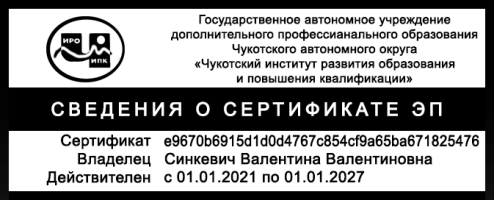 ТрудоваяФункцияТрудовоедействиеЗнатьУметьПедагог (педагогическая деятельность в сфере дошкольного,
начального общего, основного общего, среднего общего образования) (воспитатель, учитель).Педагогическая деятельность по реализации программ начального общего образования.Осуществление профессиональной деятельности в соответствии с требованиями ФГОС НООТеоретические аспекты формирования читательской грамотности младших школьников; специфика инструментария для оценки читательской грамотности младших школьников; подходы к разработке заданий по формированию читательской грамотности младших школьниковОрганизовывать различные виды деятельности, направленные на формирование читательской грамотности младших школьников; использовать приемы формирования читательской грамотности у младших школьников; разрабатывать задания, направленные на формирование читательской грамотности№ п/пНазвание модулей (разделов) и темВсего часов Виды учебных занятий, учебных работВиды учебных занятий, учебных работФормы контроляТрудоемкость для ППС№ п/пНазвание модулей (разделов) и темВсего часов Лекции Самостоятельная работа, часФормы контроляТрудоемкость для ППСВходная диагностикаТестирование1.Основы государственной политики в области образования и воспитанияОсновы государственной политики в области образования и воспитанияОсновы государственной политики в области образования и воспитанияОсновы государственной политики в области образования и воспитанияОсновы государственной политики в области образования и воспитанияОсновы государственной политики в области образования и воспитания1.1.Государственная политики в сфере воспитания44Тестирование1.1.1.Основы государственной политики в сфере воспитания. Базовые ценности российского общества111.1.2.Программирование воспитания в образовательных организациях111.1.3.Кадровое обеспечение воспитательной работы111.1.4.Взаимодействие с родителями в образовательных организациях111.2.Методическое обеспечение школьного и муниципального этапов Всероссийской олимпиады школьников422Тестирование1.2.1.Методическое обеспечение школьного и муниципального этапов Всероссийской олимпиады школьников4221.3.Механизмы и технологии организации волонтерской деятельности в образовательной организации44Тестирование1.3.1.Юридические аспекты работы с детьми111.3.2.Психолого-педагогические основы организации добровольческой деятельности среди школьников111.3.3.Методика организации коллективного творческого дела111.3.4.Модель компетенций волонтера111.4.Новые цифровые технологии и их применение к образовательному процессу422Тестирование1.4.1.Перспективные технологии в образовании111.4.2.Особенности современных образовательных технологий в цифровой образовательной среде221.4.3.Возможности цифровых образовательных платформ для организации учебного процесса и оценивания учебных достижений обучающихся112. Профессиональный блокПрофессиональный блокПрофессиональный блокПрофессиональный блокПрофессиональный блокПрофессиональный блок2.1.Модуль 1. «Теоретические аспекты формирования читательской грамотности младших школьников»16124Тестирование2.1.1.Требования ФГОС НОО к формированию читательской грамотности442.1.2.Читательская грамотность как основной компонент функциональной грамотности442.1.3.Читательская грамотность в международных исследованиях8442.2.Модуль 2. Методические вопросы формирования и оценивания читательской грамотности в начальной школе»401822Тестирование2.2.1.Приемы, используемые в учебных заданиях для формирования читательской грамотности12662.2.2.Инструментарий для оценки читательской грамотности14682.2.3.Разработка учебных заданий, направленных на формирование читательской грамотности младших школьников14683.Итоговая аттестацияКонтрольная работа1 об-ся x 0,75 ак.ч.Итого:Итого:724626